Publicado en Nueva York el 15/02/2018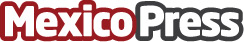 PREXCO ofrece planes de previsión funeraria para repatriación a latinos migrantesPREXCO ofrece planes funerarios para asegurar que los latinos migrantes que fallecen en el extranjero sean devueltos a su país de origenDatos de contacto:Prexco Repatriación Funeraria Multilatinawww.prexco.com1 800 550 6842Nota de prensa publicada en: https://www.mexicopress.com.mx/prexco-ofrece-planes-de-prevision-funeraria Categorías: Internacional Nacional Sociedad Seguros Solidaridad y cooperación http://www.mexicopress.com.mx